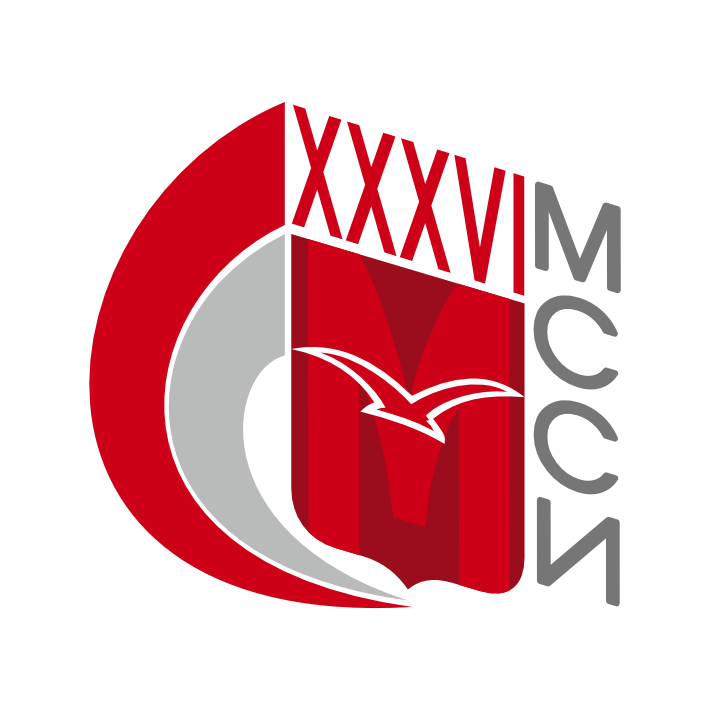 Проект регламентао соревнованиях по полиатлону (5-борье с бегом) в программе Московских Студенческих Спортивных Игр(номер-код вида спорта: 0750005411Я)г. Москва 2024г.Общие положенияНастоящий Регламент разработан в соответствии с утвержденным Положением о проведении XXXVI Московских Студенческих Спортивных Игр и Положением о Полиатлоне. Организатор – Московское отделение Общероссийской общественной организации «российский студенческий спортивный союз». Официальный сайт Организатора – www.mrsss.ru Раздел вида спорта на официальном сайте Организатора - https://mrsss.ru/vidy-sporta/poliatlon Соревнования проводятся под руководством главной судейской коллегии утверждённой Организатором.Места и сроки проведения соревнованийСрок проведения соревнований: май 2024 г., в том числе:стрельба  май ;плавание  май ;лёгкая атлетика  май.Место проведения соревнований: Место проведения соревнований будет сообщено дополнительноДата и место проведения мандатной комиссии – май 2024г. Не позднее чем за 3 дня до начала соревнований.Дата закрытия электронной регистрации в системе статистики – За 3 дня до мандатной комиссииСрок направления заполненной Технической заявки – До закрытия электронной регистрации в системе статистики. Оформленная надлежащим образом Техническая заявка направляется в электронном виде в формате exel на адрес электронной почты - k.barakovskiy@mrsss.ruКлассификация соревнований3.1. Соревнования очные, лично-командные.3.2. Соревнования проводятся по Полиатлону в спортивной дисциплине 5-борье с бегом.Условия участия и состав командыВсе спортсмены и тренеры/официальные представители команд должны иметь необходимую техническую подготовленность и знать правила/особенности выполнения видов спортивных состязаний (см. ПРИЛОЖЕНИЕ №1).Состав команд ВУЗа:Программа соревнованийВиды спортивных состязаний в 5-борье с бегомРасписаниеВиды спортивных состязаний проводятся раздельно среди женщин (выше и далее - ЖЕН) и мужчин (выше и далее - МУЖ).Очерёдность выступления в видах спортивных состязаний определяется Организатором по предварительному результату, указанному в Технической заявки и указывается в стартовом протоколе.Стартовые протоколы размещаются на сайте Организатора в разделе вида спорта не позднее, чем за день до старта вида спортивного состязания.На каждый вид спортивного состязания заполняется отдельная техническая заявка по установленной форме. Файл заявок размещается на сайте Организатора в разделе вида спорта.Условия подведения итоговИтоги подводятся в личном и командном зачётах.Личный зачёт проводится среди всех студентов-спортсменов принимающих участие в состязаниях. Зачёт подводится в каждом виде спортивного состязания раздельно среди ЖЕН и МУЖ на основании результатов, показанных в состязаниях.Победитель личного зачёта определяется по сумме набранных во всех состязаниях очков (многоборье). Результаты в многоборье оцениваются в очках по таблицам, включённым в соответствующий раздел ЕВСК на 2022-2025 гг. по полиатлону.Командный зачёт проводится среди всех ВУЗов принимавших участие в соревновании. Победителем командного зачёта признаётся команда ВУЗа набравшая наибольшее количество очков по итогу выступления всех студентов-спортсменов.При равенстве очков победитель определяется в следующем порядке:Участие в наибольшем количестве видов спортивных состязаний;Наибольшее количество лучших, по сравнению с соперником(ми), мест по итогу участия в видах спортивных состязаний;Наилучшее время, показанное в виде спортивного состязания, в личном зачёте – «Бег на выносливость», в командном зачёте «Плавание».НаграждениеКомандное первенство1-е место: Кубок победителя, 6 медалей (золото)2-е место: 6 медалей (серебро)3-е место: 6 медалей (бронза) 18 дипломов личных, 3 диплома командных, 3 диплома тренеру.Личное первенство1-е место: 1 медаль (золото)2-е место: 1 медаль (серебро)3-е место: 1 медаль (бронза)3 диплома личных.Данный Регламент является официальным вызовом на соревнования.ПРИЛОЖЕНИЕ № 1Технические требования по готовности к видуПри невыполнении перечисленных ниже технических требований спортсменом он дисквалифицируется с данного вида и получает за него 0 очков. ПлаваниеСпортсмен должен находиться в зоне судьи при участниках не позднее, чем за 20 минут до старта.Старт - прыжком с тумбочки.Контрольный результат: женщины – 2:40, мужчины – 2:10. Фальстарт: дисквалификация со второго для всех. СпринтСпортсмен должен находиться в зоне судьи при участниках не позднее, чем за 20 минут до старта.Низкий старт со стартовых колодок.Фальстарт: дисквалификация со второго для всех. Бег на выносливостьСпортсмен должен находиться в зоне судьи при участниках не позднее, чем за 20 минут до старта.Спортсмен должен находиться в зоне судьи при участниках не позднее, чем за 20 минут до начала соревнований.Контрольный результат: женщины (2 км) – 11:20, мужчины (3 км) – 13:30СтрельбаСпортсмен должен находиться в зоне судьи при участниках не позднее, чем за 60 минут до начала смены.Спортсмену выдаётся 5 мишеней. Количество выстрелов в одну мишень 2. В случае превышения выстрелов в одну мишень такая мишень не принимается к учёту, а результат не засчитывается.Наличие пневматической винтовки (минимум 1 на команду). При отсутствии винтовки просьба согласовать свое участие заранее с организатором. При наличии нескольких винтовок сообщить в предварительной заявке. Обязательное знание и выполнение техники безопасности (будет проведен предварительный инструктаж). Прыжок в длину с места толчком двумя ногамиОбязательное знание и выполнение техники прыжка. Количество попыток – не более 3 шт. Время на выполнение состязания – не более 1 минута 30 секунд.Участник должен принять такое положение: ноги поставить на ширину плеч, ступни стоят строго параллельно, а носки находятся перед специальной линией. Прыжок осуществляется при помощи одновременного отрыва двух ног от поверхности, при этом допускается взмах руками. После приземления прыгун должен выпрямиться, сделать два шага вперед, а только затем выйти с места своего приземления.Попытка не засчитывается в таких случаях:если участник при осуществлении упражнения заступил за линию;если участник допустил касание к линии отталкивания;если прыгун прыгнул в результате предварительного подскока;если прыгун допустил поочередное отталкивание ногами.Утверждаю:Председатель МРО «РССС»________________/С.А. ПономарёвСтуденты-спортсменыТренер/официальный представительвсего6 (ЖЕН/МУЖ)17СтрельбаПлаваниеЛёгкая атлетика(дисциплины)Лёгкая атлетика(дисциплины)пневматическая винтовкаIII - ВП100 м вольный стильПрыжок в длину с места толчком двумя ногамиСпринт 100 м(10 выстрелов, 10 м, стоя)100 м вольный стильПрыжок в длину с места толчком двумя ногамиБег на выносливость 2000 м ЖЕН/ 3000 м МУЖ2 июня 2023 г. (пятница)3 июня 2023 (суббота)4 июня 2023 г. (воскресенье)Стрельба«_:_»  – начало соревнований(5 минут на подготовку,20 минут выполнение упражнения,5 минут пересменка)Плавание«_:_» проход в бассейн;«_:_» – «_:_» разминка;«_:_» старт.Лёгкая атлетика«_:_» – «_:_» разминка;«_:_» – старт;«_:_» – награждение.Расписание дисциплин определяется Организатором после проведения мандатной комиссии и доводится до сведения участников не позднее, чем за день до проведения вида спортивного состязания.